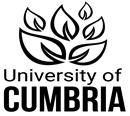 UNIVERSITY OF CUMBRIACOURSEWORK REASSESSMENT REQUIREMENT 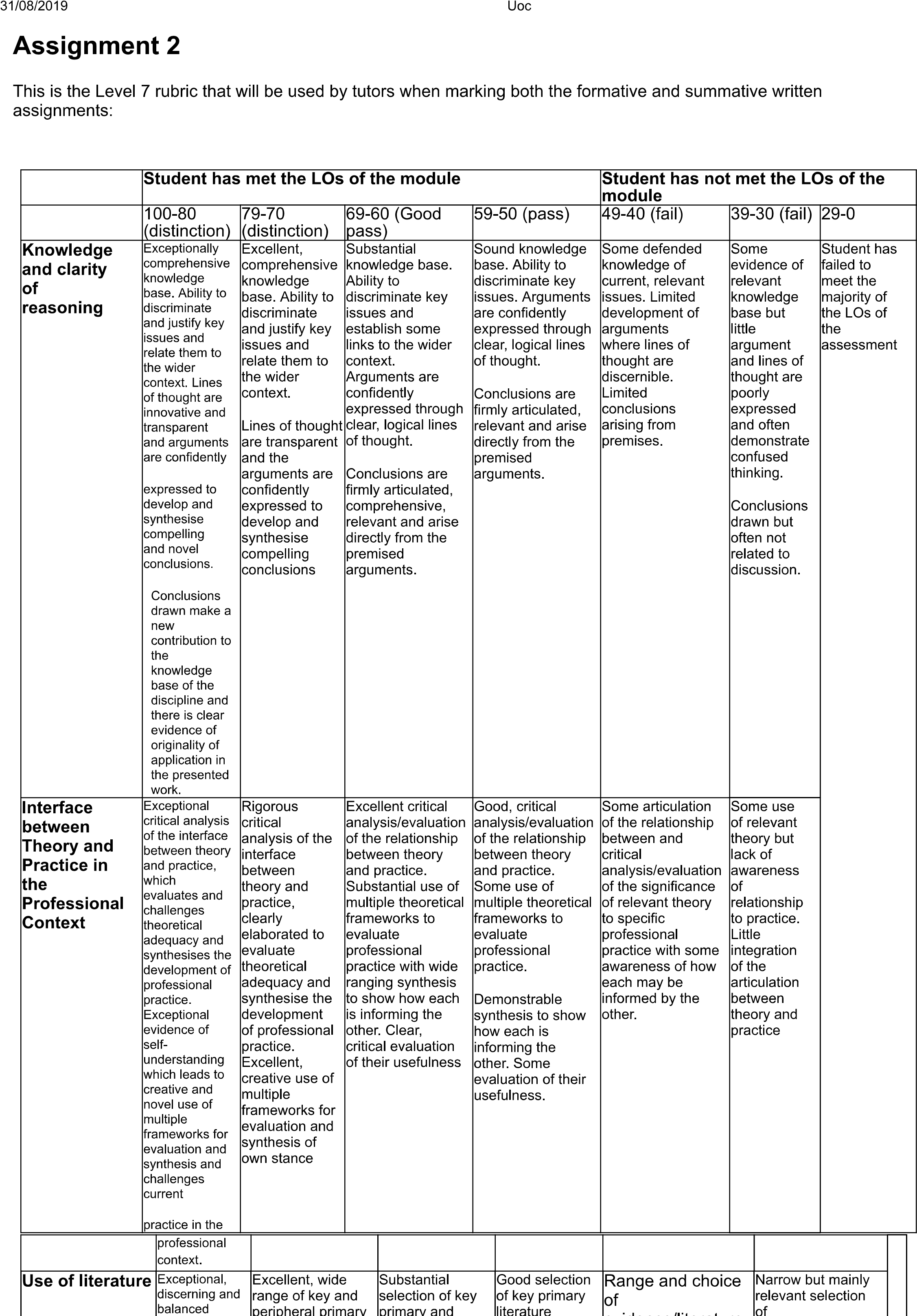 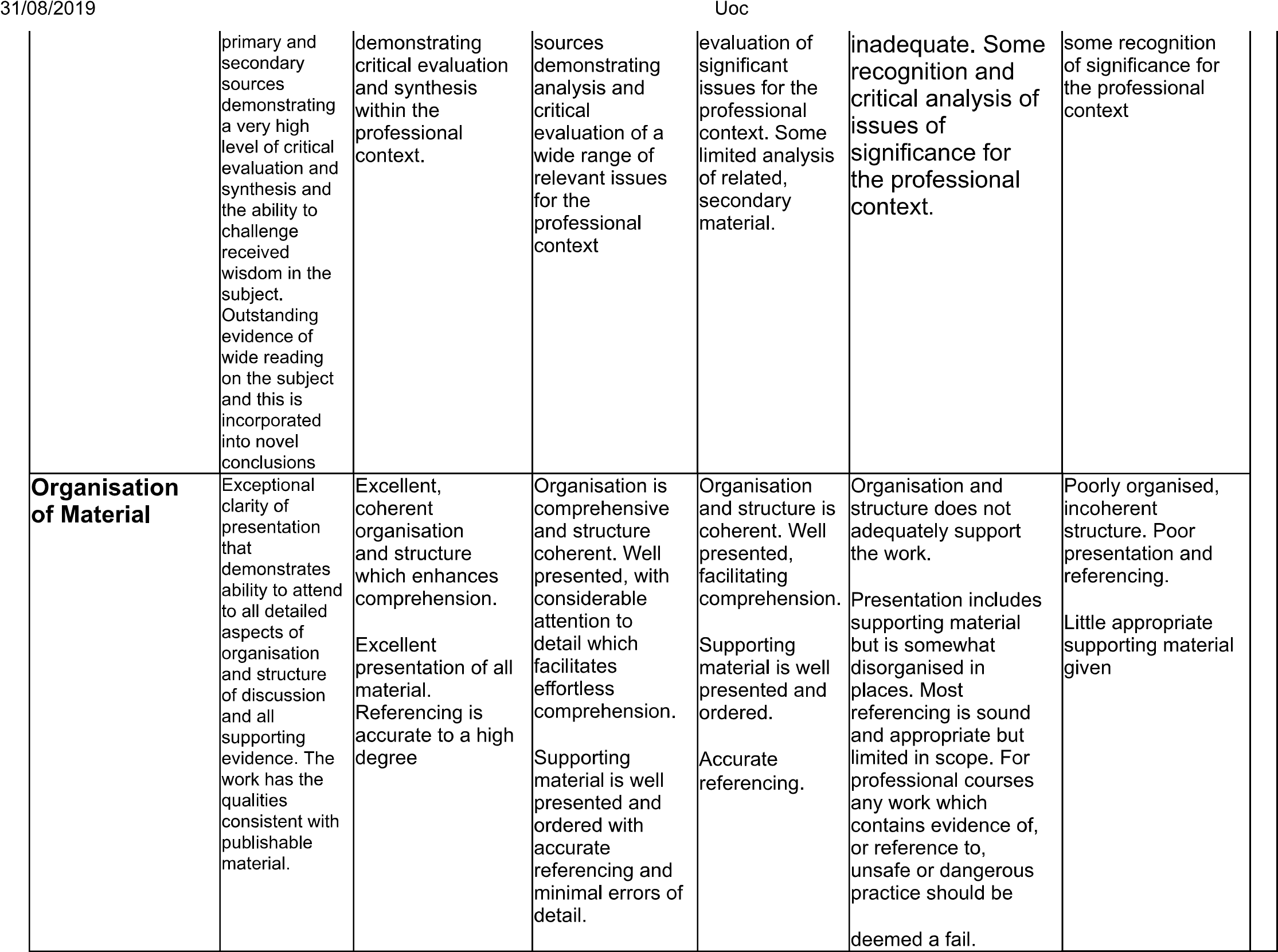 Module Code: 7107Module Title: Planning Enquiry: Research Methods and EthicsTutor: Rebekah AckroydTitle of the item of work: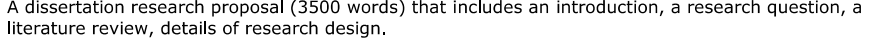 Wordage:3500 wordsDetails and Criteria: ( Please attach additional sheets if necessary)
Please see attached level 7 criteria on the pages below and the learning outcomes below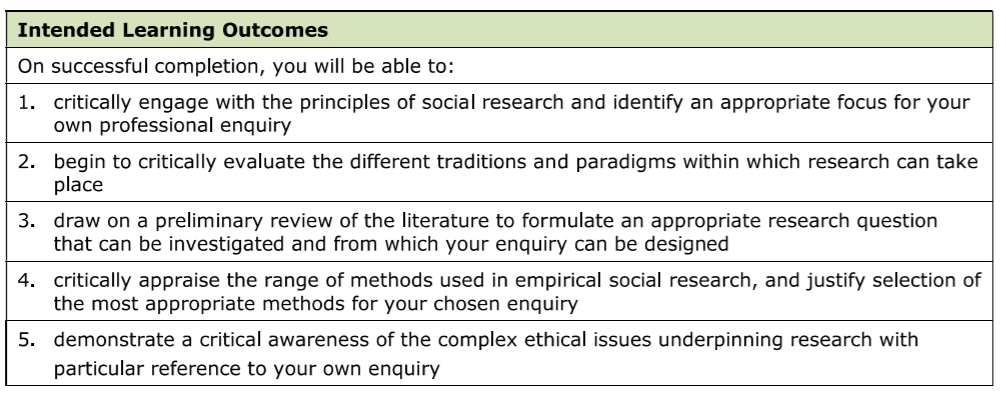 SUBMISSION DATE AS PER STUDENT PORTALTo be submitted by 04:00 PM  on 05/05/2023 via Turnitin on the ModuleBlackboard site.